Plan ferii zimowych w roku szkolnym 2017/2018w Szkole Podstawowej im. Marii Konopnickiej w Kiełkowie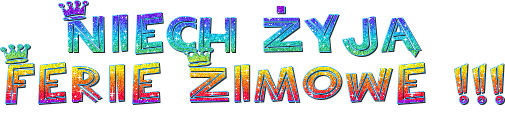 Dzień tygodniaRealizowane zajęciaPoniedziałek29.01.2018r.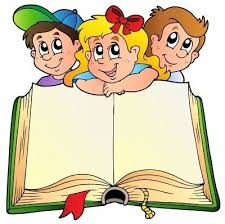 godz. 10.00 – 12.30- „Dzień z bajkami” – zajęcia czytelnicze i plastyczneWtorek30.01.2018r.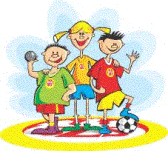 godz. 10.00 – 12.30- Zagadki i rebusy matematyczne- Zajęcia sportowe Środa31.01.2018r. godz. 10.00 – 12.30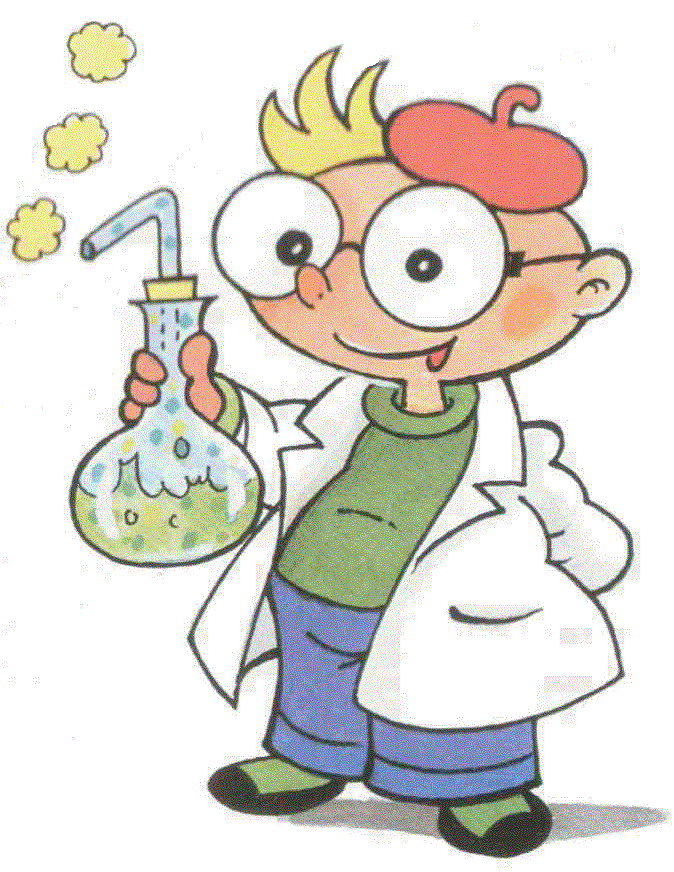 - Poznajemy tajniki przyrody –przygotowanie do konkursu przyrodniczego „Świetlik” – uczniowie biorący udział w konkursieCzwartek1.02.2018r.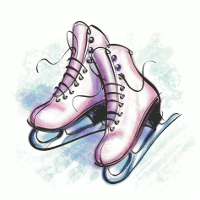 Wyjazd na lodowisko do Dębicy – uczniowie zapisani na wyjazdDzieci chcące wziąć udział w zajęciach przynoszą pisemną zgodę rodziców na udział w tych zajęciach.Dzieci chcące wziąć udział w zajęciach przynoszą pisemną zgodę rodziców na udział w tych zajęciach.